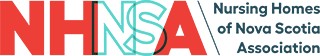 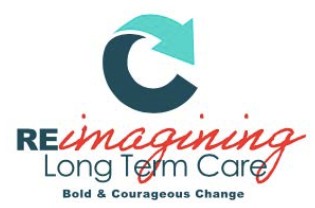 The Better Together AwardThe Better Together award is in recognition of an individual or team who have prioritized inter-professional and community collaboration with the goal of increasing quality of care through meaningful and sustainable relationships and shared knowledge.Eligibility:	Any individual or group comprised of long-term care employees, contractors, healthcare providers, or volunteers may be nominated. (This includes and is not limited to: managers, executives, physicians, nurses, CCA’s, recreational therapists, occupational therapists, music therapists, physiotherapists, researchers, and/or volunteers.)Process:	Any employee, contractor, healthcare provider, or volunteer may nominate. Recipients will be selected on the basis of evidence provided by completion of the nomination eligibility criteria.Award:	Award winners will be announced October 26, 2022 at the NHNSA Awards GalaInstructions:	Please complete all prompts. Answer each question completely, providing specific examples or descriptions as requested. When possible, provide quantitative data to support examples. If you require more space, attach a sheet to the nomination form.Please submit nomination form to admin@nhnsa.ca by September 27, 2022Nominee(s):Role(s):Facility/Facilities:Nominator (Your Name):Nominator Email:Provide details regarding the project(s), initiative(s) or practice(s) that demonstrate inter-professional or community collaboration and relationship building. (This includes and is not limited to goals, involved parties, etc.)Discuss the impacts of the abovementioned project(s), initiative(s) or practice(s) on quality of client care and/or the advancement of the sector.Discuss the ways in which this collaboration is sustainable, long-lasting and/or contributed to a body of shared knowledge within the sector.Date Submitted:Please submit completed nomination form to: admin@nhnsa.caTo be completed by NHNSA admin only:Nominee Accepted?Yes NoDate Accepted: